Year 2 Art and Design CurriculumYear 2CurriculumArtists  - artist studiedEnd of year expectationsArt AppreciationTo know about the work of, artists, craft makers and designers, describing differences and similarities between different practices (the difference between printing and painting.)Sketch books are introduced in Year 1 even though this is not a requirement of the NCSee school document ‘HCPS Art and Design – Guide to using sketchbooksArtists, craft makers and designers are studied throughout the Year 2 art curriculumMonetSeuratMondrianHenry Moore or Barbara HepworthHistory of paisley patternRangoli patternsWar artists and propaganda postersKnow how to talk about the differences and similarities between artists, crafts people and designers.Know how to make links with their own work.Know how to use a sketchbook to plan ideas for work of varied scales and media.Know how to develop their opinions in response to different artworks and to know that opinions will vary.Drawing pencil, charcoal, inks, chalk, pastels, ICT software-Experiment with tools and surfaces-Draw a way of recording experiences and feelings-Discuss use of shadows, use of light and dark-Sketch to make quick recordsSpring 1 –Drawing – pencil, charcoal, chalk – TreesSketch to make a quick records – sketch trees in school groundsDraw leaves using different media on different surface – playground and chalk, use chalk on paper, pastels on paper and compare to chalk on paperLayer different media – felt tips over pastels, ballpoint over charcoalExperiment with tools and surfaces – oil pastels, chalks, pencil, colouring pencils, poster paint - on the playground, fabrics, pastel paper and wood (look at texture and pattern) Draw lines from observationStudy artists Monet – particular focus on Monet as his art is outdoors and looks at same picture at different times of day, in different season  Georges Seurat (pointillism), Piet Mondrian – Purple Mash IT link.  Children create own version in the style of one of the artists.  Link to trees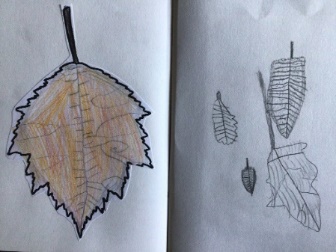 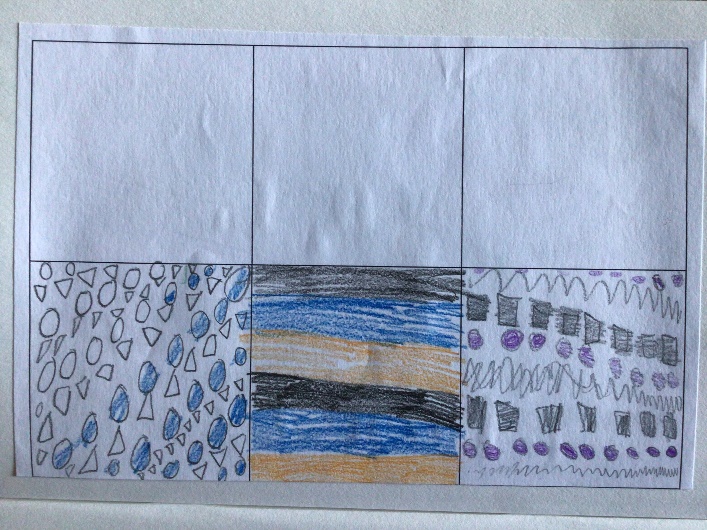 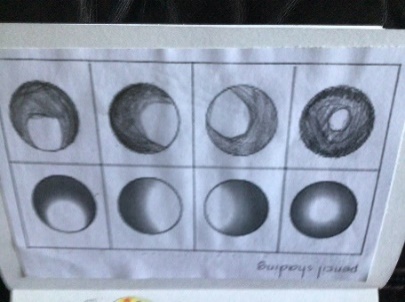 Why this?  Why now?  Linked to English to a book study The Night Gardener by the Fan BrothersLeonardo Da Vinci, VincentVan Gogh, Poonac MonetSeuratMondrianKnow how to layer different medias - felt tips over pastels, ballpoint over charcoal. Can draw for a sustained period from real objects.Know how to use of the visual elements – line, shape, pattern and colour – in their drawing.Know how to effectively manipulate drawing tools and use them confidently.  Colour  painting, ink, dye, textiles, pencils, crayons, pastels -Begin to describe colours by objects -Make as many tones of one colour as possible (using white) -Darken colours without using black -Using colour on a large scale Spring 1 – Paint different trees using poster paints, draw and colour trees in pencil crayon•	Shadows – Painting - light and dark (Trees)•	Tones –Add white to colour to make tints and black to make tonesDescribe colours Make as many tints as possible using white poster paint/watercolour paint link to tree work and looking at different shades of greenDarken colours using black poster paint/watercolour paint to create shades. Pollock, Monet, Chagall, Ben Moseley, Van Gogh,  To know how to paint with a variety of painting tools and different paints for different purposes eg ready mixed paint, acrylics etc..To know that adding black or white creates a darker or lighter tone.Colour  painting, ink, dye, textiles, pencils, crayons, pastels -Begin to describe colours by objects -Make as many tones of one colour as possible (using white) -Darken colours without using black -Using colour on a large scale One large class collage of a tree using magazine pictures – link to quick shape of tree sketchesCollect, sort and match colours to create an image – Use colour on a large scaleWhy this?  Why now?  Linked to English to a book study The Night Gardener by the Fan Brothers.  To build on skills that have begun to be developed in Year 1 where they added textures to a Welsh Dragon to create a collage.  This time, the children are making specific choices of colour, shade and texture to create a collage. They will consider much more where and how to place the modifying elements of the collage.Digital art – Summer 1 Propaganda Posters.  Look at different posters created at the time. Given poster and alter it using MSWord and they then insert the text.  Link to mood and discuss the colours used and the fact they were muted tones to reinforce the seriousness of the warWhy this?  Why now?   Linked to History topic WW11.  Looks at the history of art and how art was used to get messages across.  Looks at the work of wartime artists and the impact they had and how they used colour and images to communicate as well as slogans.Know how to identify different types and textures of materials for collage.Know how to tear, stick and cut paper of different thicknesses.Know how to place and modify elements of collage.Know how to use appropriate language to describe colours, equipment and processes.To know that a colour wheel is a chart representing the relationship between colours.To know how to use colour to describe/create different feelings.Texture  textiles, clay, sand, plaster, stone-Overlapping and overlaying to create effects -Use large eyed needles – running stitches -Simple appliqué work -Start to explore other simple stitches -Collage Summer 2 - Stitch – Children sew a puppet toy using:Overlapping and overlaying to create effectCut and shape fabric using scissorsUse large-eyed needles – running stitchesSimple applique workGlue eyes and hairStart to explore other simple stitchesShow awareness of contrasts in textures and coloursFabrics used are felt, wool, cotton, For texture – buttons, thread, woolWhy this?  Why now?Linked to DT Puppets and Linked to WW2 as part of their learning is the culture of make do and mend. Builds on the work of Year 1 where they developed their skills through paper and textile weaving.Linda Caverley, Molly Williams, William Morris, Gustav Klimt Know how to use simple techniques to decorate textiles ( crayon on fabric, inks)Know how to select the correct material for a particular purpose.Know how to use simple textile techniques eg- sewing, simple applique work, contrast of colour and different stitchesForm 3D work, clay, dough, boxes, wire, paper sculpture, mod roc  -Awareness of natural and man-made forms -Expression of personal experiences and ideas to shape and form from direct observation (malleable and rigid materials) -Decorative techniques -Replicate patterns and textures in a 3-D form work and that of other sculptors Summer 1 – Sculpture – WW2 or study an artist such as Barbara Hepworth and not link it to a topicExplore sculpture of malleable materials and manipulate malleable materials for a purpose using……An awareness of natural and manmade formsShape, form, texture & sensory qualities of materials. Decorative techniques3D formLearning about work of sculptors and different kinds of sculptures (Henry Moore, Barbara Hepworth, Andy Goldsworthy)Barbara Hepworth links https://www.twinkl.co.uk/resource/tp-ad-042-planit-art-ks1-lets-sculpt-lesson-3-barbara-hepworth-lesson-packhttps://www.tate.org.uk/kids/explore/who-is/who-barbara-hepworthWhy this?  Why now? Builds on the form work of Year 1 where they looked at clay and EYFS study of Andy Goldsworthy.  The children will be able to study the work of a prominent sculpture and develop skills of expression.Henry Moore, Barbara Hepworth, Andy Goldsworthy, Know how to manipulate and explore materialsKnow that materials can be joined securelyKnow how to use tools safely and effectivelyKnow how to use simple joining and fastening techniquesPrinting found materials, fruit/veg, wood blocks, press print, lino, string-Print with a growing range of objects -Identify the different forms printing takes Autumn – Create a print – repeat patterns, overlap, irregular or irregularLook at wood print blocks and consider buying some for the children to experiment with•Print with a growing range of different objects  - man-made and natural objects•Identify the different forms printing takesDiscuss regular and irregular shapesExperiment with over printing and colourUse a press print using polystyrene tile – link to pattern and using pattern from nature such as the lotus flower and paisley printhttps://www.twinkl.co.uk/resource/the-history-of-textile-design-and-production-in-paisley-powerpoint-cfe2-t-226Why this?  Why now?  India geography topic.  Builds on Year 1 work of relief printing and introduction to repeated patterns.  Links to history of India and the history of the paisley pattern.Picasso, Dan Mather, Andy Warhol Know how to create a printed image by press printing Know how to interpret ideas into print. Pattern paint, pencil, textiles, clay, printing -Experiment by arranging, folding, repeating, overlapping, regular and irregular patterning -Natural and manmade patterns -Discuss regular and irregular Autumn 1 - Pattern (India)Look at man-made Rangoli patterns where they use patterns from nature – Lotus flower and paisley (mango tree origin???).  Discuss regular (2D shapes) and irregular patterns.Create a print – repeat patterns, overlap, irregular or irregular •	Experiment by arranging, folding, repeating, overlapping regular and irregular patterning•	Natural and manmade patterns•	Discuss regular and irregular patterns         Why this?  Why now?  India geography topic.Joan Miro, Bridget Riley, Escher, Paul Klee, Know what a repeated pattern is.Know that a repeated pattern can be created through print.